President - Scott Lane 599-7240          Vice President – Ed Salzwedel  
Secretary – Clarence Johnson     Treasurer – Carl Williams, M.D. 
[website – www.sabbsa.org ] [P.O. Box 34478, San Antonio, TX 78265]October 2020It’s nice to see the temperatures moderate as we get into the fall season. I don’t know how normal this fall will be however as the CDC is warning against a standard Halloween.This month’s Communique’ features the quotes and comments from a 2008 conference attended by sixteen of the world’s leading evolutionists as well as quotes from other leading evolutionists. Their private thoughts on evolution are striking and show they believe evolutionary theory has little scientific backing. It is fascinating how most of their comments on evolutionary theory could have been made by creationists! We also have links to Alpha Omega Institute’s Virtual Creation Conference and their Foundations of Freedom Conference featuring information vital to this election cycle. Finally we have information about a movement to boycott, protest and indict Netflix for their hosting and showing the documentary “Cuties” which has been panned as “child pornography” by many.We finish with another installment of our Genesis Commentary series on Genesis 6:5-16 which covers the building of Noah’s Ark. As always, we have full rundown of all creation education opportunities coming up in our area.Evolutionists bashing Evolution!Almost unbelievably, there are now revelations of a 2008 conference in Austria in which sixteen of the world’s most renowned evolutionists met and bashed evolution like they were creationists! These revelations have surfaced in a new expose’ book by Suzan Mazur called “The Altenberg 16: An Expose’ of the Evolution Industry” and a YouTube video produced by Creation Ministries International called “Evolutionists Bashing Evolutionists” which you can view at https://creation.com/media-center/youtube/evolutionists-bashing-evolution-creation-magazine-live-8-13 The book and YouTube video focus on the proceedings of an invitation only conference for leading evolutionists in Altenberg, Austria in 2008 called the Altenberg 16. In this conference, leading evolutionists called evolution such things as “the elusive process of evolution”.Here are some other quotes from the book by Suzan Mazur.“[W]hile the Altenberg 16 have roots in neo-Darwinian theory, they recognize the need to challenge the prevailing Modern Synthesis, because there’s too much it doesn’t explain [emphasis added]” (p. vii).“The Altenberg 16 … recognize that the theory of evolution which most practicing biologists accept and which is taught in classrooms today, is inadequate in explaining our existence [emphasis added]” (p. 19).“A wave of scientists now questions natural selection’s role, though fewer will publicly admit it” (p. 20).“Evolutionary science is as much about the posturing, salesmanship, stonewalling and bullying that goes on as it is about actual scientific theory. It is a social discourse involving hypotheses of staggering complexity with scientists, recipients of the biggest grants of any intellectuals, assuming the power of politicians while engaged in Animal House pie-throwing and name-calling: ‘ham-fisted’, ‘looney Marxist hangover’, ‘secular creationist’, ‘philosopher’ (a scientist who can’t get grants anymore), ‘quack’, ‘crackpot’ …“In short, it’s a modern-day quest for the holy grail, but with few knights. At a time that calls for scientific vision, scientific inquiry’s been hijacked by an industry of greed, with evolution books hyped like snake oil at a carnival.“Perhaps the most egregious display of commercial dishonesty is this year’s celebration of Charles Darwin’s On the Origin of Species—the so-called theory of evolution by natural selection, i.e., survival of the fittest, a brand foisted on us 150 years ago.“Scientists agree that natural selection can occur. But the scientific community also knows that natural selection has little to do with long-term changes in populations [emphasis added, ellipsis in original]” (p. v).As you can see, all of these quotes could have been written by devoted creationists. They not only testify to knowledge of the bankruptcy of the evolutionary theory in the minds of its most ardent supporters, but also to the fact that propping it up in public has become a big business industry.  The author of the expose’ book, Suzan Mazur, is an evolutionist with no axe to grind against evolution or for creationists. Quotes in her book include not only the comments of the Altenburg 16, but those of other leading evolutionists she interviewed after the conference. Natural selection is insufficientThe book openly acknowledges that natural selection is an insufficient cause for explaining n Darwinian evolution. Here are some quotes for the book to that point.“We are grappling with the increasing feeling … that we just don’t have the theoretical and analytical tools necessary to make sense of the bewildering diversity and complexity of living organisms” (from the invitation to attend the Altenberg conference, p. 31).“Basically I don’t think anybody knows how evolution works [emphasis added]” (Jerry Fodor, p. 34).“Oh sure natural selection’s been demonstrated … the interesting point, however, is that it has rarely if ever been demonstrated to have anything to do with evolution in the sense of long-term changes in populations. … Summing up we can see that the import of the Darwinian theory of evolution is just unexplainable caprice from top to bottom. What evolves is just what happens to happen [ellipsis in original]” (Stanley Salthe, p. 21).“There are people spouting off as if we know the answer. We don’t know the answer” (Stuart Kauffman).“Darwinism and the neo-Darwinian synthesis, last dusted off 70 years ago, actually hinder discovery of the mechanism of evolution” (Antonio Lima-de-Faria, p. 83).“Do I think natural selection should be relegated to a less import role in the discussion of evolution? Yes I do” (Scott Gilbert, p. 221).“She [Lynn Margulis] sees natural selection as ‘neither the source of heritable novelty nor the entire evolutionary process’ and has pronounced neo-Darwinism ‘dead’, since there’s no adequate evidence in the literature that random mutations result in new species” (Mazur, p. 257).“At that meeting [Francisco] Ayala agreed with me when I stated that this doctrinaire neo-Darwinism is dead. He was a practitioner of neo-Darwinism but advances in molecular genetics, evolution, ecology, biochemistry, and other news had led him to agree that neo-Darwinism’s now dead” (Lynn Margulis, p. 278).“The point is, however, that an organism can be modified and refined by natural selection, but that is not the way new species and new classes and new phyla originated” (Massimo Piattelli-Palmarini, p. 314).Why is natural selection insufficient?The book identifies key areas where natural selection is not a sufficient explanation for what we find in nature.One area is obviously the origin of life since natural selection can’t operate until after life has begun. Yet modern science has revealed breathtaking complexity of the simplest known self-reproducing lifeforms. To explain away these difficulties, evolutionists are claiming the existence, on Earth, of countless lifeforms unlike any known lifeforms. They have no evidence of that; instead they are trying to keep their worldview from being falsified, by floating untestable explanations. In addition, evolutionists are now offering unknown processes of ‘self-assembly’ and ‘self-organization’ (and associated terms like ‘plasticity’).Another key area is the origin of higher taxa, especially the origin of phyla and classes. According to evolutionists themselves, the origin of all the animal phyla occurred within (or very near) a brief geological twinkling of an eye, known as the Cambrian Explosion. This is a big problem in itself.But it gets worse. Stephen Jay Gould noted that the fossil sequence shows the most different biological designs tend to show up first! Followed by the slightly less-disparate designs. Followed by the still less different designs. Until, lastly, the last slight bits of interspecies biological diversity are filled-in at the very end of the process. The general trend in the fossil sequence is: the various phyla show up first, later various Linnaean classes are filled in, and still later various Linnaean orders are filled in … and so forth. Gould called this pattern ‘disparity precedes diversity’. And evolutionists cannot blame this sequence on an ‘incomplete fossil record’, as they often try to do. The fossil record in the world today is amazingly deep.That contradicts the expectations of Darwinism (and neo-Darwinism), which expects slow change that, over time, will gradually accumulate to large differences. In short, Darwinism expects the most disparate designs to show up last, not first. This is contradicted by the fossil record. (To be honest, to most people not emotionally invested in the matter, it falsifies the Darwinism.) Something is wrong at the core of Darwinian theory.But it gets still worse. Recent discoveries in genetics are adding another interesting new challenge to the problem. Developmental biologists have observed a small set of genes coordinating organismal development of body plans—and these are present across the multicellular kingdom, in the various phyla and classes. Evolutionists call this the ‘Developmental Genetic Toolkit’. According to evolutionary thinking, this complex toolkit must have originated in some common ancestor to all the phyla. But that common ancestor must have existed prior to first appearance of these phyla—in other words, prior to the Cambrian Explosion. The common ancestor (whose identity is still unknown) must have existed in the Pre-Cambrian— prior to the origin of multicellular life. In short, the genes that control body plans had to have originated when there were no bodies. The genes that control embryological development had to have originated when there were no embryos. Below are quotes from evolutionists on this topic.“At the point when the modern animal body plans first emerged [half a billion years ago] just about all the genes that are used in modern organisms to make embryos were already there. They had evolved in the single-celled world but they weren’t doing embryogenesis [Mazur’s braces]” (Stuart Newman, p. 52).Natural selection cannot solve that problem: it cannot ‘look ahead’ and create an embryological toolkit for some future use. It cannot develop the ‘tools’ for making multicellular bodies when there are no multicellular bodies. Natural selection is insufficient, so once again evolutionists are appealing to mechanisms of self-assembly and self-organization.Stuart Newman’s paper, which “served as the centerpiece of the Altenberg symposium” (Mazur, p. 12), claims that all 35 or so animal phyla physically self-organized by the time of the Cambrian explosion, and selection followed later as a ‘stabilizer’ of the self-organized novelties.“Look, when Sherman stresses that the sea urchin [which has no eyes] has, in-expressed, the genes for the eyes and for antibodies (genes that are well known and fully active in later species), how can we not agree with him that canonical neo-Darwinism cannot begin to explain such facts?” (Massimo Piattelli-Palmarini, p. 321).The problems with evolution in the fields of genetics and the fossil record are firmly established in this expose’ by evolutionists themselves, as well as the fact that evolutionary solutions to these problems do not hold up scientifically.Testability and experimental demonstrationsHere are some quotes from the book on the faults of evolution in the areas of self -assembly and self-organization, the first problem being insufficient experimental demonstration.“Self-organization is of course an important component, but not much has been discovered beyond generalities. The immense amount of intricate detail that geneticists and developmentalists have been discovering over the years dwarfs general metaphors like autoevolution and even self-organization [emphasis added]” (Massimo Piattelli-Palmarini, p. 322).Moreover, these evolutionary explanations lack scientific testability, or seriously risk that they could potentially be empirically falsified. Nobody seems to know how to test these.“I think self-organization is part of an alternative to natural selection. Let me try to frame it for you. In fact, it’s a huge debate. The truth is that we don’t know how to think about it” (Stuart Kauffman, p. 291).Due to this two-fold scientific failure, these mechanisms can kindly be called hyperbole, or just plain hype—not science. These do not meet the requirements for science that evolutionists endorsed in all their court cases.As we would predict for an evolutionary book of this type, it suggests no need whatever for testability of evolutionary explanations, in fact it scarcely mentions testability. Meanwhile evolutionists elsewhere resolutely demand testability from creation theories. This book is another example of the evolutionists’ routine double standard: One standard (testability) required of creation theory; and a far lower standard required of evolutionary theory.Evolutionary epistemologyHere is how evolutionists arrive at what they ‘know’ about origins:they take evolution as an unshakeable ‘fact’, andscience provides compelling evidence against many evolutionary explanations.Those are taken together as evidence for the remaining evolutionary explanations—no matter how flakey, unsupported, or unscientific. This method of knowing runs deep within the evolutionist mindset. Evolutionists are constitutionally unable to ‘see’ evidence against evolution, even when hitting them in the face. The Altenberg 16 provides an example. There are many examples.There is so-called ‘convergence’, which is superabundant in life. For example, evolutionists claim vision arose more than forty separate times, and that a complex eye like yours—with a lens and retina— originated at least five separate times, as it is found separately in vertebrates, cephalopods (octopus/squid), annelid worms, jellyfish, and a spider (note the Jumping spider eyes (pic from Wikipedia) at left). Such origins have not remotely been demonstrated experimentally, and though these designs are complex, their similarity cannot be explained: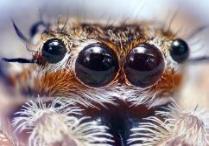 by common descent, orby atavism (i.e. the masking, and later un-masking of genetic traits), orby sideways transposition of traits from one lineage to another (such as by lateral gene transfer, or endosymbiosis).Those are merely the three versions of simple inheritance that evolutionists actively employ in their storytelling. But all three of these simple explanations are eliminated by the data. (Note: this was necessary to meet the goals predicted by Message Theory.)Evolutionists are left with their least-easy, least plausible ‘explanation’ of the situation—the bald-faced, unscientific claim for the independent origin of similar biological complexities. In short, these are strong anti-evolutionary evidences. Given the incredible flexibility of evolutionary storytelling, ‘convergences’ are as anti-evolutionary as they can be.Ironically, the more profound the antievolutionary evidence, the more the evolutionist sees it as evidence for the incredible power of some evolutionary mechanism! All evolutionists interpret convergence as evidence for the incredible power of natural selection.Evolutionists instinctively recognize convergence as antievolutionary evidence, because they tend to avoid it in venues where evolution is not assumed as fact, such as debates with creationists. The evolutionist method is to set aside the anti-evolutionary evidences long enough to conclude evolution is a ‘fact’, and then later reinterpret those as evidence for some evolutionary mechanism.Simon Conway Morris gives convergence a book-length discussion. He documents countless examples of astounding convergence, and, taken together with his assumption of evolution as ‘fact’, he is forced to conclude that convergence is inevitable, and extraterrestrial life, if it produces higher lifeforms, would likely produce bilateral large-brained humanoids, much like ourselves! Natural selection is that powerful! Convergence is that inevitable! What is the evidence that convergence is inevitable? Answer: that it exists, abundantly—no further evidence is needed. To evolutionists, sufficient experimental demonstration is not required of evolution, and neither is scientific testability.Another example. The classical Darwinians sought to identify ancestors and used these as their central predicted evidence for evolution. (If they had succeeded, I would be an evolutionist today.) In various ways they created illusions, and their research program took 120 years to collapse. They failed because clear-cut ancestors and lineages are systematically absent. Therefore, starting in the mid-1970s, evolutionists sought to reformulate their theory (and their predictions, and their so-called ‘evidence’) so as to have no need for identifying the ancestors. The cladistic methodology then rose to prominence, and it never identifies real ancestors. Likewise, punctuated equilibria theory rose to prominence largely because it attempts to explain away this central failure of Darwinism.Evolutionists began to acknowledge three profound anti-evolutionary patterns in the fossil record:absence of change—non-change or ‘stasis’—throughout the existence of fossil speciesthe systematic existence of large morphological gaps between lifeforms (i.e. the systematic absence of gradualism, which Stephen Jay Gould famously called, ‘the trade secret of paleontology’)systematic absences of clear-cut ancestors and clear-cut lineages.Evolutionists used these anti-evolutionary evidences, taken together with the ‘fact’ of evolution, as evidence for a new theory of evolutionary mechanism. If you locked yourself in a room with little but those things, you would eventually come out with their theory, punctuated equilibria, in all its essential details.The concealment of fundingLynn Margulis saw that government funding for evolutionary research comes in a disjointed manner from various distinctly separate government agencies and departments, rather than from a coherent single entity. So she, together with other evolutionists, wrote a letter to the National Science Foundation [NSF] urging it to set up a single entity, especially for funding evolution research.“So we talked about ways of putting pressure on the National Science Foundation to set up an evolution section. … . This would lead to reduction of redundancy and save money for the funding agencies. … . Anyway, I deduced that the NSF scientist-bureaucrats were conflicted about our letter. The woman [representative from the NSF] assigned to answer us wrote to say there were so many American citizens opposed to evolution that if the NSF put chemistry, geology, etc. into a single evolution division, it would be like sticking out our heads to be chopped off. Such a proposal, no matter its intellectual validity, would surely not fly! She said the NSF thought it would strengthen evolution science by avoidance of the word ‘evolution’ and not by centralizing research activities” (Lynn Margulis, pp. 263–264).This shows how a centralized government can relabel things and partition a large funding stream in various confusing ways, so as to intentionally obscure where taxpayer money is going—and intentionally get around the will of the people. Evolutionists use this maneuver, and Mazur reports no objection to it. Evolutionists feel justified in intentionally withholding key information from the public. This is consistent with their belief system that morals are merely products of evolution.CensorshipMazur’s book also covers the topics of censorship of creationists theories and self-censorship of evolutionist’s problems with their own theories to keep the “dogma clean and moving forward” in the public eye.  For more on her book, read the full review on the creation.com website at https://creation.com/review-altenberg-16 It is amazing from this expose’ how clear it is to evolutionists that evolution is a bankrupt scientific idea and yet they continue to espouse it as “settled science” in the media. The growth of an absolute “industry” to promote this untrue “fact” of science is both appalling and exasperating to lovers of truth and righteousness. It is all aimed at “suppressing the truth” as the Bible tells us all evil doers will do to hide the inescapable fact of God’s existence as our Creator!____________________________________________________________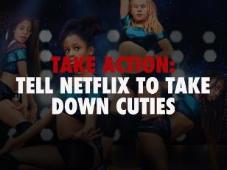 Netflix has gone too far! They have released a movie entitled Cuties that sexually exploits young (11-year-old) girls. On October 6 they were even indicted by a Tyler County grand jury in Texas for child sexual exploitation. Now, a group of House Republicans is calling on the Department of Justice (DOJ) to prosecute Netflix executives for releasing the controversial film “Cuties,” arguing it meets the statutory definition for “child pornography.”Join RevelationMedia in taking action today!
 
Three ways to get involved:

1. Sign the Petition. The petition simply states that we will NOT support Netflix while they sexually exploit young girls. Their film, Cuties, features 11-year old girls dancing in an extremely sensual manner, and borders on child pornography. If you have a Netflix account, this would be a good time to cancel your subscription, and stand up against the exploitation of children. 

The offending scenes are gruesomely unwatchable, subjecting the actors themselves—young girls—to display adult sexuality to all Netflix viewers. Objectifying young girls cannot and should not be considered a means to an end to prove any point in a movie. So, regardless of any argument about the “point,” the overt sexual depiction of children present in the movie Cuties is morally reprehensible, and is cause to remove the movie from the streaming service.Make Your Voice Heard! Sign the Petition! (click this link)2. Support RevelationMedia. RevelationMedia is committed to producing and distributing quality Christian programming for FREE online. RevelationMedia has viewers in nearly every country, and is committed to providing content that promotes Biblical values. Your contributions make this possible. Click on: Support Revelation MediaSign up for RedeemTV. A ministry partner of RevelationMedia, Christian History Institute, has recently launched RedeemTV to combat the immoral content promoted by those like Netflix. You can join for FREE (donations are optional), and have immediate access to over 1,000 quality Christian titles. Free Online Conferences from the Alpha Omega Institute. Our friends at the Alpha Omega Institute (AOI) have made available to the public two online conference offerings, going on right now, which you can join into and view.  The first one listed below is an online creation evidences conference loaded with tons of creation information. The second may be even more important at this time as it is a “Foundations of Freedom Conference” geared to give us historical insights into our nation’s founding precepts which will be impacted by the very important upcoming election. Click the links below and get access to these great resources today!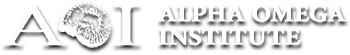 Alpha Omega Institute Virtual Creation Conference:https://www.discovercreation.org/conference/Creation: The Foundations of Freedom Conference:https://www.discovercreation.org/forfreedom/---------------------------------------------------------------------------------------------------------------------------------------------------Genesis Commentary5 Then the Lord saw that the wickedness of man was great in the earth, and that every intent of the thoughts of his heart was only evil continually. 6 And the Lord was sorry that He had made man on the earth, and He was grieved in His heart.Man’s wickedness and violence reached such a pervasive state that God reached the point of regretting His creation of us. Looking at us today, God may be having the same thoughts.7 So the Lord said, “I will destroy man whom I have created from the face of the earth, both man and beast, creeping thing and birds of the air, for I am sorry that I have made them.” 8 But Noah found grace in the eyes of the Lord. 9 This is the genealogy of Noah. Noah was a just man, perfect in his generations. Noah walked with God. 10 And Noah begot three sons: Shem, Ham, and Japheth.God was grieved by man’s perverse and sinful ways. He was also grieved by the curse which had been put on His perfect creation making it the “red tooth and claw” existence of nature we see today. In fact, these verses show us that at this time in history, man was even more evil than the perverse world we see today. Across the whole world of many millions of people at that time, only Noah was found righteous and only his family will be saved. Even today, as bad as things are, there is far greater remnant of God’s people today that at this perverse and ultraviolent time.11 The earth also was corrupt before God, and the earth was filled with violence. 12 So God looked upon the earth, and indeed it was corrupt; for all flesh had corrupted their way on the earth.These verses again underscore the intense sinfulness and violence of man at this time and how all creation had been corrupted by his actions.13 And God said to Noah, “The end of all flesh has come before Me, for the earth is filled with violence through them; and behold, I will destroy them with the earth.God decides it is time to clean the slate and start over.14 Make yourself an ark of gopherwood; make rooms in the ark, and cover it inside and outside with pitch. 15 And this is how you shall make it: The length of the ark shall be three hundred cubits, its width fifty cubits, and its height thirty cubits. 16 You shall make a window for the ark, and you shall finish it to a cubit from above; and set the door of the ark in its side. You shall make it with lower, second, and third decks.God gave Noah instructions on construction of the ark. We do not today know what species of wood “gopherwood” was or is, but it was probably some type of resinous wood (water resistant). God further directed it to be made water-tight with pitch (tar) inside and out. The following article will show how good, insightful and perfect God’s instructions were.Oil tankers in the Bible?The Bible in Genesis 6:15 says, “This is how you are to build it: The ark is to be three hundred cubits long, fifty cubits wide and thirty cubits high.” (NIV)The cubit was not a very accurate measure, since it was the length from a person’s elbow to tip of his index finger and different people’s forearms and hands will be different sizes and lengths. In ancient times there was both a short and long measures for a cubit. The short cubit was anywhere between 16 and 19 inches in length. The “long cubit” could be around 20 to 22 inches in length. Using the short cubit at 18 inches, this verse would describe the ark as being 450 feet long, 75 feet wide, and 45 feet high at a minimum. Using the long cubit the Ark would have been more than 600 feet long. Either way, this would have made the Ark of Noah much longer than a football field and would have filled a modern football stadium to give us an idea of its size. The long cubit measurements would give us an Ark just a little smaller than the size of our modern oil tankers with which we transport oil and other products.Regardless of which cubit was used, the comparative ratios of the sides are interesting. The biblical dimensions of 300 cubits length to 50 cubits in length gives a 6 to 1 length to width ratio. This is the exact ratio used for constructing modern supertankers, which is a ratio derived from computer simulations for the dimensions which give maximum stability on rough seas. In 1609, a ship was built at Hoom in Holland using the proportions of the Ark as described in the Bible. This ratio for ship building revolutionized ship designs to the point that by 1900 every large ship on the high seas tended toward the proportions of the Ark.  If you disbelieve the Bible, how did a person like Noah or any ancient writer, who was not a boat builder by profession, come up with the perfect idealized proportions for building a ship of this size? If you do not believe the Bible is God’s word, how did it come up with the exact proportional ratios derived from computer simulations for this size ship? The Bible did this three thousand years before ships this size were routinely constructed, and before computers were even invented?To see a full-scale example of this miraculous engineering from 4500+ years ago, go the Ark Encounter exhibit 40 miles south of Cincinnati, Ohio in Northern Kentucky where Answers in Genesis has constructed a full-size Noah’s Ark using only wood, wooden pegs, pitch and the presumed technology of Noah’s day. This 520-foot long, three story high Ark is a testament to the accuracy of God’s directions to us in the Bible and the authority with which it speaks. Its perfect seaworthy dimensions testify to God’s scientific insights thousands of years before man’s discoveries. There is also a full-size Ark replica afloat in Holland.____________________________________________ FEAST Science Workshops in 2020-2021For sixteen years FEAST and the San Antonio Bible Based Science Association (SABBSA) has partnered to bring the latest in science research and best in educational formats to FEAST families free of cost. This year SABBSA, in partnership with FEAST and Creation Ministries International, will be bringing a new full curriculum presentation called the Genesis Academy, that can only be purchased through Creation Ministries International. However, with special permission they have allowed us to use this new series of classes as the FEAST Science Workshop Series for 2020-2021! The Online and Video format is perfect for our COVID situation. This is an expensive curriculum, but thanks to the generous sponsorship of SABBSA by purchasing this curriculum for our use, we are able to offer these workshops free of charge for registered participants!Registered participants will be sent a link and code at the beginning of each month giving them access to view the lessons at their own pace and on their own schedule. The 12-session Genesis Academy video lessons covering Genesis chapters 1 through 11 from both theological and creation science perspectives provided to you with online distanced teaching. This teaching curriculum features a free online study guide with fillable worksheets you can use while watching the videos. We will cover two lessons each of the months of September, October, January, February, March and April and taking off during the busy November and December holidays.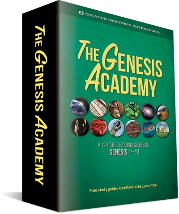 Live Support, Q & A and Discussions! On the third Monday of each of these months, we will hold a 45-minute zoom meeting discussion session on the two videos viewed that month hosted by our friends at SABBSA.Earn you Certificate!A certificate recognizing your achievement and documenting your completion of the Genesis Academy is available. Students and/or families which download and use the free study guide to fill in all of the worksheets for each session qualify. In April 2021, send FEAST a copy of the filled in online sheets for the entire teaching curriculum or photos of their hard copies to qualify for a certificate of completion saying that you have successfully completed the Genesis Academy Curriculum!2020-2021 FEAST Science Workshop Schedule:October - "Day 1: The creation of the world" and "Days 2 and 3: The creation of dry land and plants"January - "Day 4: The creation of light-givers" and "Days 5 and 6: The creation of air, sea, and land creatures"February - "Day 6: The creation of mankind" and "The Fall: A cosmic catastrophe"March - "The Pre-Flood World" and "Noah's Flood and Billions of Years"April - "Noah's Flood and the Ark" and "The Post-Flood World"Prayer Needs and Praises! Relief for the world from COVID-19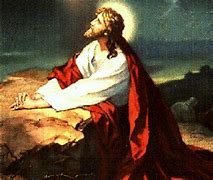 Our medical professionals across the world. Heal our nation from the civil unrest and violence in our cities.Lift up the Alpha Omega Institute (AOI) in prayer. With COVID restrictions on many businesses, the business who had been renting the second floor of the AOI building went completely to working from home. Since it worked so well for them, they have not renewed their rental of the office space. That rental money was used by AOI to essentially pay for that building. This is a difficult time for AOI to find another renter as businesses are getting away from fixed facility office space. Coming to SABBSA on the second Tuesday of each month at Faith Lutheran Church 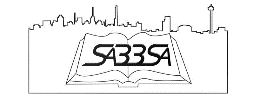 October –  Beyond the Stars – Seeing our Cosmic Design (Sessions 8-13)November –  The Red Sea Miracle (Part II)December –  Which Gospel? How Long age Stories undermine the GospelJanuary 2021 – Genesis: Paradise Lost (Part 1)February - Global Warming?SABBSA on KSLR Please join the San Antonio Bible Based Science Association “on the air” each Saturday afternoon with “Believing the Bible!” Join us Saturday afternoons at 1:45 pm on radio station KSLR 630 AM in San Antonio and airing for 12-million people across the U.S. in 11 major markets and internationally to 120 countries. Here is our schedule of upcoming program topics: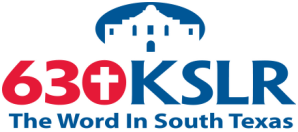 10/10   Races and Racism 10/17  Dr. Freddy Davis – Market Faith Min.10/24  Dr. Freddy Davis – Evo. Worldviews10/31   Roe vs. Wade, the Bible and Creation  11/7 Unscientific God11/14   Dr. Randy Guliuzza, ICR pt. 111/14   Dr. Randy Guliuza, ICR pt. 211/28   Bruce Malone, pt. 112/5   Bruce Malone, pt. 2 12/12  Hulk - Mutations12/19  Gilligan - Nebular Hypothesis 12/26  Mike Riddle, CTI  1/2   Mike Riddle - Big Questions1/9   Gilligan - Origin of Life1/16  Pangea1/23  Apeman - Age of the Universe1/ 30  Choose a Bathroom  2/6   Mars Flood? 2/13  Dave and Mary Jo Nutting, AOI - pt. 12/20  Dave and Mary Jo Nutting, AOI - pt. 22/27  Dr. Cserhati - Why a Biologist is a CreationistIf you cannot tune in on Saturday afternoons, or would like to sample our program or hear previous shows, they are available on podcast on the KSLR website (kslr.com). Click on the link below to go to the KSLR podcast page and scroll down till you find "Believing the Bible."     "Believing the Bible" - SABBSA on KSLR Radio ________________________________________________________________________________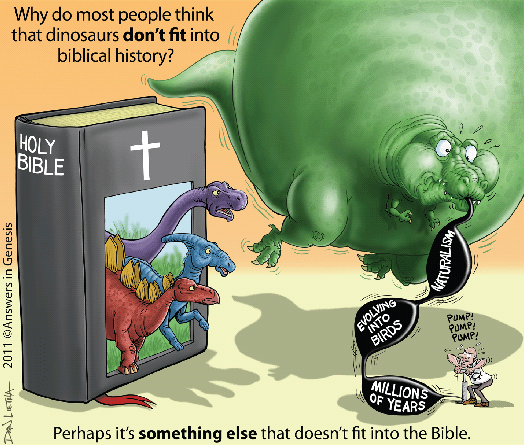 Cartoon Corner     Thanks to Answers in Genesis who provides these cartoons each month for our newsletter and our presentations. Please think about donating to them in gratitude for this and all the ministries they give us. Around Texas Houston: 
The Greater Houston Creation Association (GHCA) meets the first Thursday of each month. They meet at Houston's First Baptist Church at 7 pm, in Room 143. After the presentation, there will be refreshments, fellowship, and creation science materials for all to enjoy. Their meetings can be streamed live! For more information, go to www.ghcaonline.com. (Due to COVID-19 this month’s program is online only).Glen Rose: 
Dr. Carl Baugh gives a “Director’s Lecture Series” on the first Saturday of each month at the Creation Evidence Museum just outside Glen Rose, TX. This museum is also a great and beneficial way to spend any day. Presentations are at 11 am and 2 pm. For more information, go to www.creationevidence.org Dallas: The Museum of Earth History uses the highest quality research replicas of dinosaurs, mammals and authentic historical artifacts to not only lay out for the visitor a clear and easily understood connection between Genesis and Revelation, but will do so in an entertaining and intellectually challenging way. Open M-F 9 to 6. http://visitcreation.org/item/museum-of-earth-history-dallas-tx/ Of course, the ICR Discovery Center for Science and Earth History open 10 am to 5 pm Monday thru Saturday is the foremost creation history museum in the Southwest. For information on this exceptional facility go to https://discoverycenter.icr.org/ Dallas-Ft Worth: 
The Metroplex Institute of Origin Science (MIOS) meets at the Dr. Pepper Starcenter, 12700 N. Stemmons Fwy, Farmers Branch, TX, usually at 7:30 pm on the first Tuesday of each month.     http://dfw-mios.com/Abilene:The Discovery Center is a creation museum/emporium that exists primarily to provide scientific and historic evidence for the truthfulness of God’s word, especially as it relates to the creation/evolution issue. It also features some fascinating “Titanic Disaster” exhibits.   http://evidences.org/index.html Lubbock Area (Crosbyton): 
All year: Consider a visit to the Mt. Blanco Fossil Museum, directed by Joe Taylor. The Museum is worth the visit if you live near or are traveling through the Panhandle near Lubbock. If you call ahead and time permitting, Joe has been known to give personal tours, especially to groups. For more information, visit http://www.mtblanco.com/. Greater San Antonio area: Listen to Answers with Ken Ham online at the address below. (No nearby station for this broadcast). http://www.answersingenesis.org/media/audio/answers-daily To hear creation audio programs from the Institute for Creation Research, listen online at this address. http://www.icr.org/radio/ Also, tune in KHCB FM 88.5 (San Marcos) or KKER FM 88.7 (Kerrville) for Backto Genesis at 8:57 AM Mon-Fri, then Science, Scripture and Salvation at 1:30 AM, 8:00 AM and 4:30 PM on Saturdays.Last Month at SABBSA – Beyond the Stars: Seeing Cosmic Design (part I)Every clear night, humanity is treated to an overwhelming celestial show. Twinkling stars of all varieties fill the sky as the heavens declare the glory of God. What is beyond the stars? Branyon May (Ph.D.) leads viewers through our Universe highlighting cosmic design, revealing evidences from the galaxies, stars, and planets that point to our Creator. Come explore the complex, vast, and fine-tuned characteristics of our Cosmos.These programs include a "Beyond the Stars Workbook" available online. This workbook includes single-page worksheets for each video lesson in this program. Useful for reinforcing and reviewing what was learned, by covering Fun Facts, Application, aspects of God's Design and Challenge questions.In September we viewed and discussed videos on our vast cosmos, how complex the cosmos is, the sun, our moon, Mercury, Venus and the fine tuning of the universe for life._____________________________________________________________________________Next SABBSA Meeting: 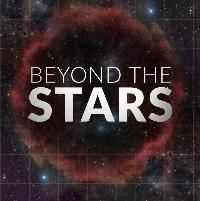 Tuesday, October 13, 2020, at 7 pm Coming to SABBSA in October Beyond the Stars: Seeing Cosmic Design (part II)In the second part of this two-month event, we will view and discuss short videos on Mars, Jupiter, Saturn, Uranus and Neptune, stars, and galaxies. All of these videos approach these topics from a creationist viewpoint, which glorifies the Creator!Participants will be provided with hard copies from the "Beyond the Stars Workbook" available online to help you digest the knowledge in each segment.To preview these programs or view them at home go to https://video.wvbs.org/beyond-the-stars-seeing-cosmic-design/Please join us in October for creation science and biblical apologetics teaching you will find nowhere else in Bexar County at Faith Lutheran Church just south of the corner of Jones Maltsberger and Thousand Oaks.